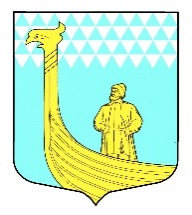 СОВЕТ ДЕПУТАТОВМУНИЦИПАЛЬНОГО ОБРАЗОВАНИЯВЫНДИНООСТРОВСКОЕ СЕЛЬСКОЕ ПОСЕЛЕНИЕВОЛХОВСКОГО МУНИЦИПАЛЬНОГО РАЙОНАЛЕНИНГРАДСКОЙ  ОБЛАСТИчетвертого созываРЕШЕНИЕот 25 декабря 2023 года                                                                             № 39Об утверждении Перечней объектов, в отношении которых планируется заключение концессионных соглашенийВ соответствии с п.3 ст.14 Федерального закона от 06.10.2003 года №131-ФЗ «Об общих принципах организации местного самоуправления в Российской Федерации», Федеральным законом от 21.07.2005 г. №115-ФЗ "О концессионных соглашениях", на основании п.3 ст.4 Устава МО Вындиноостровское сельское поселение Совет депутатов муниципального образования Вындиноостровское сельское поселение Волховского муниципального района Ленинградской областирешил:     1. Утвердить Перечень объектов, в отношении которых планируется заключение концессионных соглашений в 2024 году в соответствии с приложением.    2. Настоящее решение вступает в силу с даты его принятия.     3. Разместить настоящее решение на официальном сайте Российской Федерации для размещения информации о проведении торгов и разместить настоящее решение на официальном сайте администрации муниципального образования Вындиноостровское сельское поселение Волховского муниципального района Ленинградской области  (www.vindinostrov).     4. Контроль за исполнением настоящего решения оставляю за собойГлава МОВындиноостровское сельское поселение                                   Э.С. АлексашкинПриложениек РешениюМО Вындиноостровское сельское поселениеот «25» декабря 2023 г. N39   Перечень объектов, в отношении которых планируется заключение концессионных соглашений в 2024 году№Наименование объектаМестонахождение объектаХарактер строительства (строительство, реконструкция)Видыдеятельности с использованием (эксплуатацией) объектаТехнико- экономические показатели объектаIКотельнаяЛенинградская область, Волховский район,  дер. Вындин Остров, ул. Школьная, д.33,__Обеспечение отоплением и ГВС потребителейздание котельной общей площадью , кадастровый номер 47:10:0213001:4342Тепловые сетиЛенинградская область, Волховский район, дер. Вындин ОстровОбеспечение отоплением и ГВС потребителейпротяженность , кадастровый номер 47:10:0000000:235183Тепловая сетьЛенинградская область, Волховский район, дер.Вындин ОстровОбеспечение отоплением и ГВС потребителейПротяженность 78 м, кадастровый номер 47:10:0213002:674Тепловая сетьЛенинградская область, Волховский район, дер.Вындин ОстровОбеспечение отоплением и ГВС потребителейПротяженность 114 м., кадастровый номер 47:10:0213004:274